План мероприятий «Говори на родном языке» в группе младшего дошкольного возраста 3-4 лет общеразвивающей направленности «Белочки» на март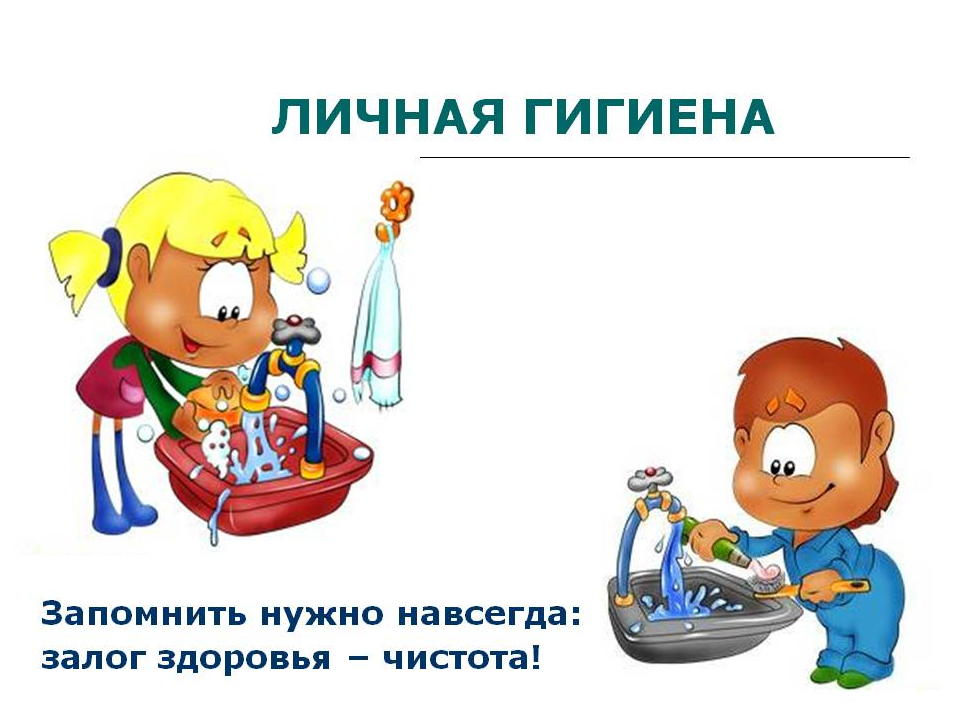 Дата Тема Цель Мероприятия  03.03.«Моя семья»Развитие речевых навыков. Усвоение детьми слов родственной терминологии. Правильное употребление детьми лично-притяжательных форм имен существительных в родственной терминологииВыставка рисунков «Моя семья»12.03.«Предметы быта»Обогащать знания о коренных народах Севера. Уточнить представления о жилище хантов – чум, предметах быта.Сюжетно-ролевая игра «Изготовление и установка чума».18.03.«Игрушки народа ханты»Познакомить детей с традиционной игрушкой – акань.Рассматривание изделий ДПИ в мини-музеях групп и фойе детского сада.Выставка детского творчества. Лепка: «Игрушки»27.03.«Моя Родина»Расширять знания об окружающей действительности, воспитание любви к родному краю.Выставка детского рисунка «Мы на Севере живем»В течение месяцаЧтение художественной литературыПознакомить детей с художественным творчеством и играми коренных народов Севера.Чтение сказок «Мышка и лось», «Кот», «Мышка», «Мальчик Идэ»